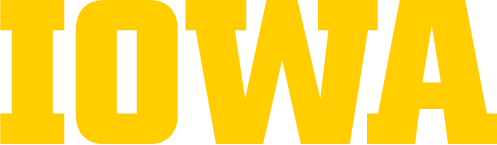 April 9, 2020Name of RecipientTitleCompanyStreet AddressCity, St ZipSalutation [Name of Recipient], 	[Message]Closing,[Your Name][Title]School of MusicUniversity of Iowa93 E. Burlington St. 
Iowa City, Iowa 52242-0000
319-335-1603
uiowa.edu